Messengers of Love 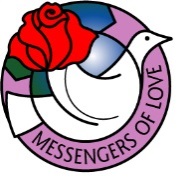 Sponsorship Levels and BenefitsPlease mark a sponsorship level below and fill out the payment form on the following page:Love - $5000 and up: One VIP “Love” table of 10 at the Christmas Charity Gala One page ad in Messengers of Love bi-annual year-end report  Announcement of sponsorship on the radio and TV Announcement of sponsorship at Messengers of Love Christmas Charity GalaLogo on our website with link to your website for one yearCompany listed in the gala program bookLogo on 2 large screens at the Christmas Charity GalaRecognition in all press releases and marketing materials for all MOL events in 2015Compassion - $2500: One VIP “Compassion” table of 10 at the Christmas Charity Gala One half page ad in Messengers of Love bi-annual year-end report  Announcement of sponsorship on the radio and TVAnnouncement at Messengers of Love Christmas Charity GalaLogo on our website with link to your website for one yearCompany listed in the gala program bookLogo on 2 large screens at the Christmas Charity GalaKindness - $1500:6 VIP seats at the Christmas Charity Gala Announcement at Messengers of Love Christmas Charity GalaLogo on our website with link to your website for six monthsCompany listed in the gala program bookGoodness - $1000:4 VIP seats at the Christmas Charity GalaAnnouncement at Messengers of Love Christmas Charity GalaCompany listed in the gala program bookGentleness - $500:2 VIP seats at the Christmas Charity GalaIndividual - $100:A regular seat at the Christmas Charity Gala ** Please indicate the number of tickets you wish to purchase.                                                           Tickets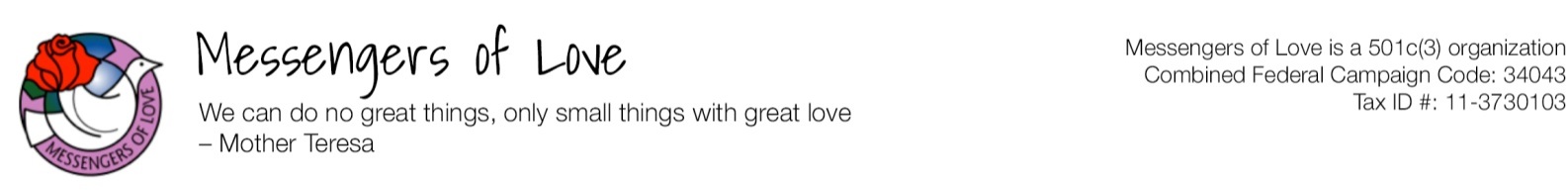 DONATION AND SPONSORSHIP FORMPlease email form to: messengersoflove@gmail.com Or mail to: Messengers of Love P.O. Box 590936, Houston TX, 77259Note that all donations above dinner cost are tax deductible as MOL is a 501c(3) organization.THANK YOU FOR YOUR GENEROSITY.I am sponsoring the MOL event at the level of (please mark one): Love   Compassion   Kindness    Goodness   Gentleness   Individual The number of guests attending including myself will be:  In the amount of $ Donations:I am unable to attend the gala but would like to make a donation in the amount of $ Yearly sponsorship at $150 per child:I am unable to attend the gala but would like to sponsor a child/children in the yearly amount of:$150    $300    $450    $1,500    Other amount for $	Payment MethodMy check is enclosed in the amount of $   Check#  Make check payable to “Messengers of Love” and send to the address at the bottom of this form. * On line donation, visit:  www.messengersoflove.com/donation Billing address: Date: Name:  Email:  Company:Phone:  Address:  City, State, Zip:  City, State, Zip:  Please charge my:   AMEXDISCOVERMASTERCARD       VISACard number:  Expiration Date: CVV on back:  Amount: $ Name on the card: Phone Number: City:  State:    Zip: 